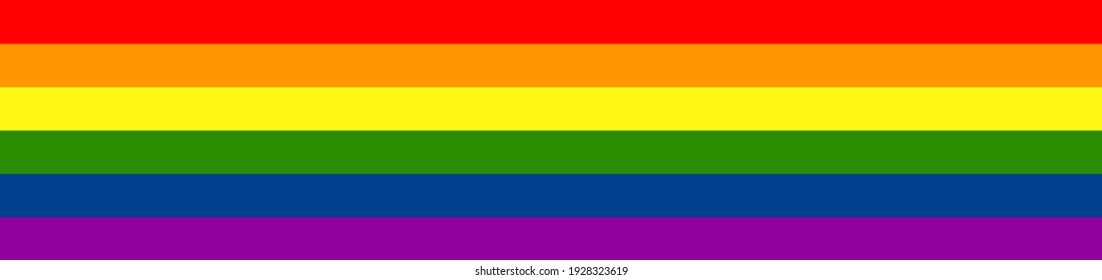 DAVIDSON COUNTY SEVENTH CIRCUIT (PROBATE) COURTPRIDE MONTH NAME CHANGE DOCKET INSTRUCTIONSComplete this name change form if you want to appear on a special name change docket to be held in observance of Pride Month.  The docket will be conducted on Friday, June 28, 2024, at 1:30 PM in Courtroom 608.  Note:  In order to participate, you must be an adult (age 18 or older), live in Davidson County, and provide the items described below in a timely manner.      On or before Friday, June 21, 2024, return the completed name change form to:Probate Court Clerk’s OfficeDavidson County Historic Courthouse1 Public SquareSuite 302Nashville, TN 37201(615) 862-5980https://circuitclerk.nashville.gov/probate/On or before Friday, June 21, 2024, provide the following to the Probate Court Clerk:Payment of $159.50 for the filing feeThe Circuit Court Clerk accepts the following forms of payment – cash, check, credit card, cashier’s check and money order.If you are indigent, please click here for an indigency form or call (615) 862- 5980 for assistance.A copy of your birth certificate (it does not need to be a certified copy)A copy of your official photo identification (government issued driver’s license or passport)A copy of your social security cardNote: The documentation described in b), c), and d) above will be placed under seal and will not be made available to the general public.     IN THE SEVENTH CIRCUIT (PROBATE) COURTFOR DAVIDSON COUNTY, TENNESSEECase No.: 24P-____________ [To Be Completed By Clerk]IN RE:ADULT LEGAL NAME CHANGE FOR:______________________________________Name of Adult Seeking Legal Name ChangePETITION FOR ADULT LEGAL NAME CHANGEComes now the petitioner and requests a legal name change.  In support of this petition, I swear, affirm, and make oath before a notary public or the Probate Court Clerk that all of the following facts are true and correct:At this time, my full legal name is:  _______________________________________.I am an adult, age: __________.  My date of birth is: _________________________.I live in Davidson County, Tennessee.  My address is: ____________________________________________________________________.My telephone number is: _____________________________.My e-mail address is: ________________________________.I desire to change my full legal name to: ___________________________________.The reason I am requesting a legal name change is:  ____________________________________________________________________.I am not prohibited from obtaining a legal name change by Tennessee Code Annotated Section 29-8-101.  Specifically, I have not been convicted of any of the following offences:  (A) First or second degree murder; or (B) Any offense, the commission of which requires a sexual offender to register pursuant to the Tennessee Sexual Offender and Violent Sexual Offender Registration, Verification and Tracking Act of 2004.  Initial here to confirm:  __________.I have been convicted of the following felonies: ___________________________________________________________________. [if you have not been convicted of any felonies, state “NONE.”]I am not seeking this legal name change in order to defraud or mislead anyone.I am seeking this legal name change in good faith.This legal name change will not cause injury to any individual or compromise public safety.I have provided a copy of my birth certificate to the Probate Court Clerk and request that it be filed in this matter under seal.I have provided a copy of my official photo identification (government issued driver’s license or passport) to the Probate Court Clerk and request that it be filed in this matter under seal.I have provided a copy of my social security card to the Probate Court Clerk and request that it be filed in this matter under seal.  I have signed this document in the presence of a notary public or in the presence of the Probate Court Clerk.  __________________________________________Signature of Adult Seeking Legal Name ChangeDate: _______________________NOTICE OF HEARINGTHIS PETITION SHALL BE HEARD ON FRIDAY, JUNE 28, 2024 AT 1:30 PM IN COURTROOM 608 OF THE HISTORIC METRO COURTHOUSE, 1 PUBLIC SQUARE, NASHVILLE, TENNESSEE 37201.Notary PublicMy commission expires: ________________[OR]JOSEPH P. DAY, Probate Court ClerkBy:Signature of Deputy Clerk